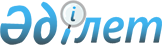 Әкімдіктің 2010 жылғы 7 сәуірдегі № 94 "2010 жылға қоғамдық жұмыстарды ұйымдастыру, көлемдері, түрлері және жағдайлары туралы" қаулысына өзгеріс
енгізу туралыҚостанай облысы Алтынсарин ауданы әкімдігінің 2010 жылғы 28 сәуірдегі № 125 қаулысы. Қостанай облысы Алтынсарин ауданының Әділет басқармасында 2010 жылғы 2 маусымда № 9-5-109 тіркелді

      "Қазақстан Республикасындағы жергілікті мемлекеттік басқару және өзін-өзі басқару туралы" 2001 жылғы 23 қаңтардағы Қазақстан Республикасы Заңының 31-бабы 1-тармағының 13)–тармақшасына және "Халықты жұмыспен қамту туралы" 2001 жылғы 23 қаңтардағы Қазақстан Республикасы Заңының 20-бабына сәйкес Алтынсарин ауданының әкімдігі ҚАУЛЫ ЕТЕДІ:



      1. Әкімдіктің 2010 жылғы 7 сәуірдегі № 94 "2010 жылға қоғамдық жұмыстарды ұйымдастыру, көлемдері, түрлері және жағдайлары туралы" (Мемлекеттік нормативтік құқықтық актілер тізімінде № 9-5-104 болып тіркелген, 2010 жылдың 22 сәуірінде "Таза бұлақ-Чистый родник" газетінде жарияланған) қаулысына келесі өзгеріс енгізілсін:



      көрсетілген қаулымен бекітілген, 2010 жылға арналған қоғамдық жұмыстардың көлемдері және түрлері, қоғамдық жұмыстар үшін жұмыс орындарын ұсынатын ұйымдардың тізбесі осы қаулының қосымшасына сәйкес жаңа редакцияда мазмұндалсын.



      2. Осы қаулының орындалуын бақылау аудан әкімінің бірінші орынбасары міндетін атқарушы А.А. Кенжеғаринге жүктелсін.



      3. Осы қаулы алғаш рет ресми жарияланған күннен кейін он күнтізбелік күн өткен соң қолданысқа енгізіледі.      Аудан әкімі                                А. Бондаренко      КЕЛIСIЛДI:      "Алтынсарин ауданы әкiмдігінің

      жұмыспен қамту және әлеуметтiк

      бағдарламалар бөлiмi" мемлекеттiк

      мекемесiнiң бастығы

      ________________ Э. Құсайынова      "Алтынсарин ауданы әкiмдігінің

      тұрғын үй-коммуналдық шаруашылығы,

      жолаушылар көлігі және автомобиль

      жолдары бөлiмi" мемлекеттiк

      мекемесiнiң бастығы

      ________________ Е. Нұрғалиев      "Көмек-Алтын" мемлекеттік

      коммуналдық кәсіпорынның

      директоры

      _____________ Қ. Торғаев

Әкімдіктің        

2010 жылғы 28 сәуірдегі 

№ 125 қаулысына қосымша Әкімдіктің         

2010 жылғы 7 сәуірдегі   

№ 94 қаулысымен бекітілген 2010 жылға арналған қоғамдық жұмыстардың

көлемдері және түрлері, қоғамдық жұмыстар

үшін жұмыс орындарын ұсынатын ұйымдардың тізбесі
					© 2012. Қазақстан Республикасы Әділет министрлігінің «Қазақстан Республикасының Заңнама және құқықтық ақпарат институты» ШЖҚ РМК
				Ұйымның

атауыЖұмыстар мен қызметтер

түрлерiОрындалған

жұмыстар

мен қызметтер

көлемiнiң

нақты

көрсеткiштерi"Көмек-Алтын"

мемлекеттік

коммуналдық

кәсіпорыныҚызметкердің алдын ала

кәсіптік дайындығын талап

етпейтін елдiмекендер

пунктерiн жинауға,

қоршауларды сырлау және

жөндеуге көмектесу:

1) барлық селолар аумағын

күн сайын жинау,

қоқыстарды, тастарды жинау,

шөптердi жұлу, сыпыру,

көлiк және оның тiркемесi

тұрған жерлерге

тасымалдағышпен қоқыстарды

апарып төгу;

2) көлік құралдарына

қоқыстар мен көңдерді арту

және шығару;

3) аумақты арамшөптерден

жинау;

4)көлік құралдарына

арамшөптердi арту және

шығару;

5) Красный Кордон,

Свердловка, Приозерное,

Щербаково, Танабай,

Докучаево, Лермонтово,

Ново-Алексеевка,

Силантьевка, Первомай,

Большая Чураковка

селоларындағы зираттық

жерлердегі қоқыстар мен

арамшөптерден аумақтарды

тазалау;

6) Красный Кордон,

Докучаево, Силантьевка

селоларындағы зираттық

жерлердiң қоршауларын

жөндеуге көмек көрсету;

7) Танабай, Докучаево,

Красный Кордон,

Ново-Алексеевка, Первомай,

Большая Чураковка,

Щербаково селоларындағы

зираттардың қоршауларын

сырлауға көмек көрсету;

8) Танабай, Щербаково,

Свердловка, Силантьевка,

Обаған селоларында жол

маңдарында және саябақтарда

шөптерді шабу.

2.Қызметкердің алдын ала

кәсіптік дайындығын талап

етпейтін, елдімекен

тіректерін көгалдандыру

және көрiктендiруге көмек

көрсету:

1) барлық селоларда

топырақты жырту, жер

тастарын жару,

әлеуметтiк-мәдени

тағайындаудағы объектiлер

маңындағы жерлердi

тырнауышпен түзеу;

2) Обаған, Силантьевка,

Большая Чураковка,

Приозерное селоларында

ағаштардағы кепкен

бұтақтарды кесу және оларды

жинау;

3) ағаштар мен бұталарды

отырғызуға топырақты

дайындау: тазарту, жер

қазу, көшеттерді отырғызу,

жердi дұрыстау, барлық

селоларда күнделiктi күтiм

және көшеттердi суару;

4) барлық селолардағы

жиектегi тастарды

шөптерден, қоқыстардан

тазарту, жиектердi,

шарбақтардың сыртқы және

iшкi жағынан ақтау үшiн

ақбалшық ерiтiндiсiн

дайындау;

5) Свердловка, Докучаево,

Силантьевка, Красный

Кордон, Большая Чураковка,

Приозерное селоларындағы

қисайған көше қоршауларын

жөндеу, бағандарға

шұңқырлар қазу, ескі

қоршауларды алып тастау,

жаңа қоршауларды

(шарбақтарды) орнату;

6) Докучаево, Красный

Кордон, Щербаково,

Свердловка, Силантьевка,

Приозерное селоларындағы

қоршауларды сырлауға көмек

көрсету;

7) Докучаево, Лермонтово,

Красный Кордон, Свердловка,

Силантьевка, Приозерное,

Первомай, Большая

Чураковка, Щербаково,Обаған

селоларында ағаштарды,

бағандарды ақтау;

8) Барлық селоларда

гүлзарларын бөлу, жерді

дайындау және гүлдерді

отырғызу (маусым ішінде);

9) ескерткіштерді,

обелисктерді ақтау, сырлау:

барлық селолық округтердің

аумақтарындағы

ескерткіштердің,

обелисктердің маңын

жинастыру;

10) ақбалшық ертіндісін

әзірлеу, автобус

аялдамаларын ақтау, ішінара

сырлау.

3. Қызметкердің алдын ала

кәсіптік дайындығын талап

етпейтін, селолық округтер

аумақтарынан өтетiн су

құбырларының желiлерiн

жөндеу:

1) Силантьевка, Первомай,

Приозерное,Обаған

селоларында колонкалардың,

су құбырларының маңындағы

аумақтарды қоқыстардан,

шөптерден тазарту;

2) Танабай, Докучаево,

Красный Кордон,

Ново-Алексеевка, Большая

Чураковка, Силантьевка

селоларындағы шахталық

құдықтарды тазарту, суды

шелекпен төгу, селолардағы

құдықтардың қоршауларын

және құдық кесінділерін

жөндеуге көмек көрсету;

3) колонка, құдықтар маңына

топырақ төгу және нығыздау;

4) ағаш қоршауларды орнату

(шарбақ, тақтай) 

 

 

 2610000

шаршы метр

 

 

 

 

 

 

223 тонна

 

 

31900

шаршы метр

29 тонна

 

 

61600

шаршы метр

 

 

 

 

 

 

 

 

 

2450

қума метр

 

 

 

5754

шаршы метр

 

 

 

 

 

18600

шаршы метр

 

 

 

 

 

 

 

 

 

5730

шаршы метр

 

 

 

 

 

4 тонна

 

 

 

 

 

2370 дана

 

 

 

 

 

 

15410

қума метр

 

 

 

 

 

 

7150

шаршы метр

 

 

 

 

 

 

 

 

7650

шаршы метр

 

 

 

 

5949

шаршы метр

 

 

 

 

 

77 дана

 

 

 

8200

шаршы метр

 

 

 

 

 

25 дана

 

 

 

 

 

 

 

 

 

79 дана

 

 

 

 

 

36 дана

 

 

 

 

 

 

 

 

25 тонна

 

178

қума метр